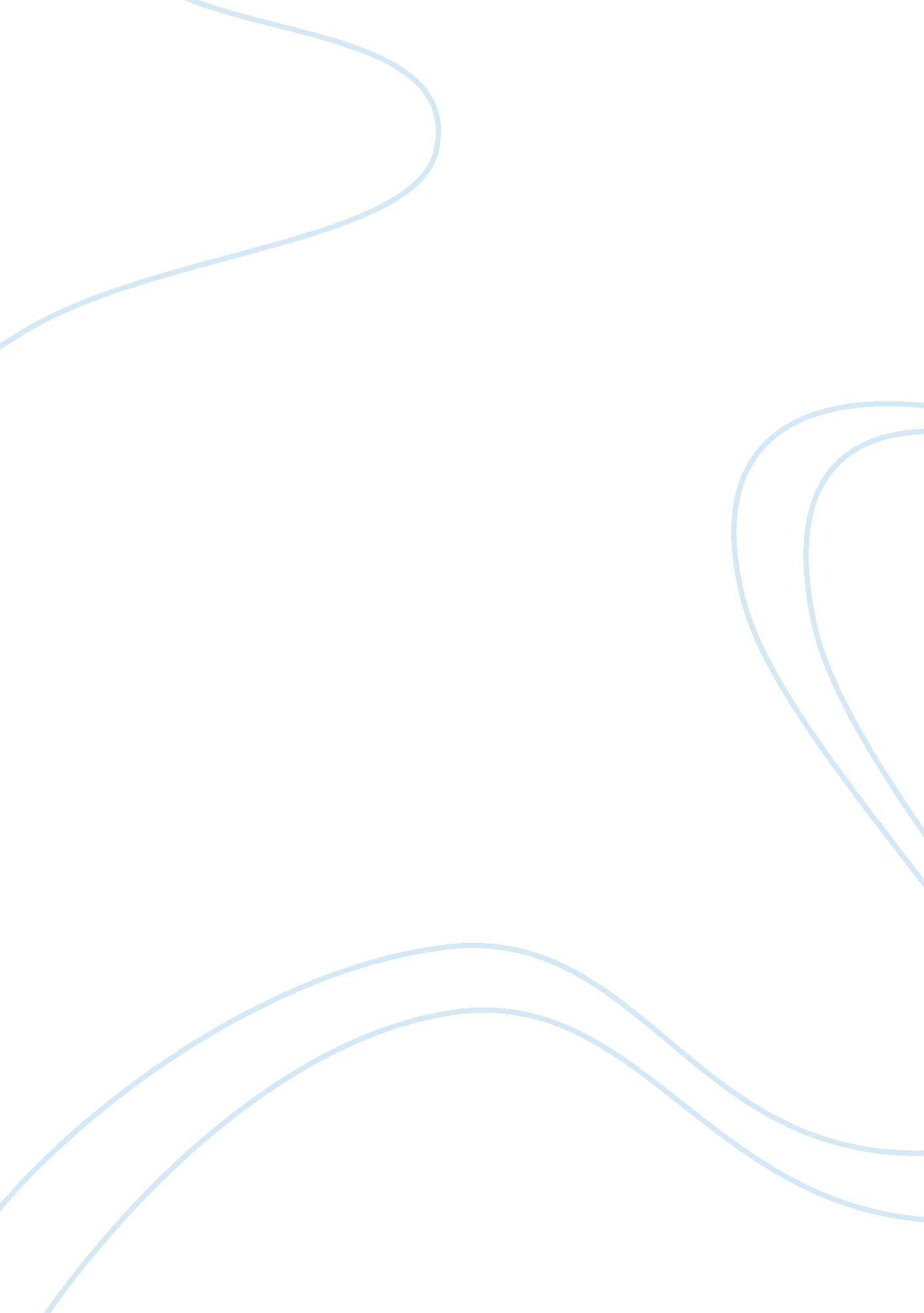 Different modes of thought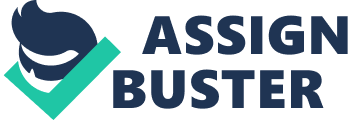 Courses are different to turn from the up-to-the-minute to the post modern in the dominion ofphilosophyand other theoretical dissertations, having the representation of complex pedigree of various and often deviating shadows through diverse restraints and cultural territories. In The Philosophical Discourse of Modernity (Habermas 1987), in a way showed how a pathway moves through a practice of irrationalism from romanticism to existentialism to French postmodernism. French postmodern theory had proliferation on the said movements through the figures of Nietzsche, Heidegger, and Bataille. According to Lyotard, every utterance in the language games is thought of as a move in a game, and " to speak is to fight [... ] speech acts fall within the domain of a general agonistics. " By linking each statement to one another, there can be an analysis with these terms in a game with specific rules as Lyotard refers speculative discourse as a language game. He gave the name differend in a language game to the calming player. The differend exist when the procedures for what is different to be presented in the contemporary sphere of influence of discourse have no agreement. This can be a suggestion, criticism or aesthetic principle. The stillness of an impossibility of wording an injustice is marked by the differend. The measurement of a unique state of mind which distinguishes its inability to find an object sufficient to the inspirational feeling, the inspirational sensitivity does not come from the object. Powerlessness is a sign by the sublime wherein it becomes the untainted sign when it is understood by the indication of the differend. An event that is historical is an instance of the differend in which a philosopher is tasked to search out for these signs to be given expression by an existing variety of discourse (EGS 2008). There are three remarks about language games. First, legitimating does not carry rules with themselves however they are the object of an agreement, explicit or not, between players. This only means that the players somehow invent the rules. Secondly, there is no game without having such rules. It is a necessity to the games because it serves as a guide to distinguish how players will lose or win to make a fair judgment to both parties. And lastly, utterances are considered as “ moves” in a game. Best example is in basketball. Players in this game do not only play physically but also ethically and morally. Once a player says obscene words against a player or any official during the game, it is somewhat a point against him. This final examination and inspection conveys us to the primary standards fundamental in our technique in one piece is, speaking is fighting, in the good judgment of taking part in, and verbalcommunicationas in talking takes actions to drop within the sphere of influence of a universal anguishes. But does not directly suggests that winning is the primarily concern when playing. For the absolute satisfaction of its creation a particular move is made. The involvement of struggle of language aggravation carried out by trendy speech and by literature is that enormous ecstasy is had in the infinite creation of rotations of expresses, of statements and implications, the development following the advancement of language on the height of parole. But unquestionably even this gratification is dependent on a feeling of accomplishment succeeded at the price of a challenge – at least one adversary, and a redoubtable one: the acknowledged language, or suggestion. (Lyotard1984) Losing the sight of the second principle which sets as a balance to it and presides over our examination that the discernible social bond is composed of language “ moves” should not happen by the influence of the idea of agonistics of language. The core of everything at hand is at the end of the elucidation of this proposition. In the Modes of Discourse: The local structure of texts, book by Carlota Smith, she mentioned about the Discourse Mode which she broadened an argument for the position that there is an appropriately linguistic stage in discourse stated that the earlier unsuccessful linguistic approaches to discourse are over-reaction made by the pragmatic turn. Theobservationof linguistic regularities in adjacent sentences is made possible by text passages like the successions of at least two sentences which belong to different discourse approaches that are determined by the types if discourse units such as occasions, states, overviews, concepts which are being introduced in the course and the form of progression from one discourse entity to the next which is called simply as the “ semantic progression”. In nature, it can be temporal or a temporal. Narrative, Description, Report, Information and Argument are the five discourse modes Smith recognizes. These modes speak about regular models of linguistic forms in texts to regular understandings thereof which claimed to be linguistic units. Having an investigation on questions as how linguistic properties of passages can shed light on features made by Smith aside from making an argument for the existence of linguistic discourse modes and elucidating the characteristics of their features which are shared by all discourse modes. Expressions of subjectivity in the sense of point of views and the effects of “ surface presentation” in the sense of commentary and focus-background modulations in discourse are of these features. As what had Lyotard stated, in relation to Smith’s ideology, linguistics is not just mere verbal or nonverbal concepts. It also deals with various considerations and factors. These can beculture, environment, traditions and customs, religion and others. Two people of different races, geographical locations can have a vague interpretation to a certain subject or topic or just to a plain word. Diversity is a major concern but can be arranged or managed if appropriateness is dealt with. As a language game, rationalism comes with its own rules of engagement—objectivity, certainty, universality, instrumentality and predictability. However, the game is played within various “ forms of life” (Lebensformen) and the latter provide the background and context against and in which the game plays out its sense and reference (Schrag, 1997, p. 32). Discourse as a concept is introduced as a theoretical refinement of the concept of paradigm and applied to the sets of knowledge claims of the natural and social sciences. Horizontal differentiation defines particular modes of sociological discourse and vertical differentiation from everyday discourses defines general modes of scientific discourse. Scienceis the best medium for the concerns on diversity. Scientific names and such others are universally accepted that is why there would never be a problem on confusion, misconceptions and misunderstanding. It is another language that unifies other language speakers used for scholarly studies and to communicate about indefinite species. Lyotard is claiming that the conventional idealistic measures and evaluation of knowledge and genuineness within the restraints are but interior legends, which efforts to disagree with the societal foundation of omnipotence or all-knowing. The postmodern point of view like an amount of other scholarly practices and traditions, announces that all human comprehension and understanding is integrated through a shared cultural leveling, and is a social edifice. 